Secuencia 5 : Frida, dime quién  eres….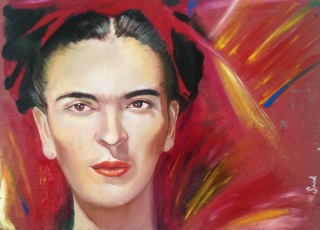 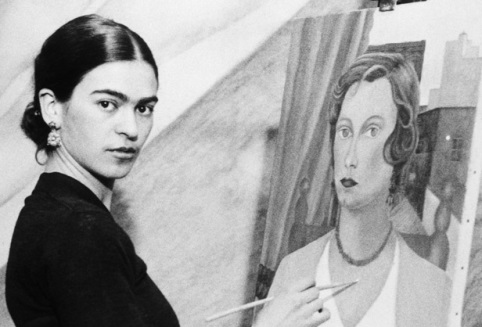 Busca en el sitio:http://www.museofridakahlo.org.mx/Fridakahlo/Archivos/Biografia.pdf Respuestas…Fechas de nacimiento y de muerte:Frida vivió….. añosNacionalidadResidenciasProfesiónProblemas de salud (= santé)Amor….